Press ReleaseNo: 117 PR/BHL/2019Dhaka, August 1, 2019Announcement of EID Cashback OfferWith ever-expanding customer acceptance of Honda motorcycles in Bangladesh, BHL plans to provide the joy to mobility with a special “Eid Cashback Offer” up to taka 12,000 for “CB Hornet 160R, Livo & Dream Neo”. This offer starts on 1st August 2019 and will be valid till 17th August 2019.The current motorcycle prices & “EID Cashback Offer” scheme is given below-* Every new purchaser of CB Hornet 160R will be eligible to participate the weekly raffle draw and get a chance to win a CB Hornet 160R STD Athletic Blue Metallic.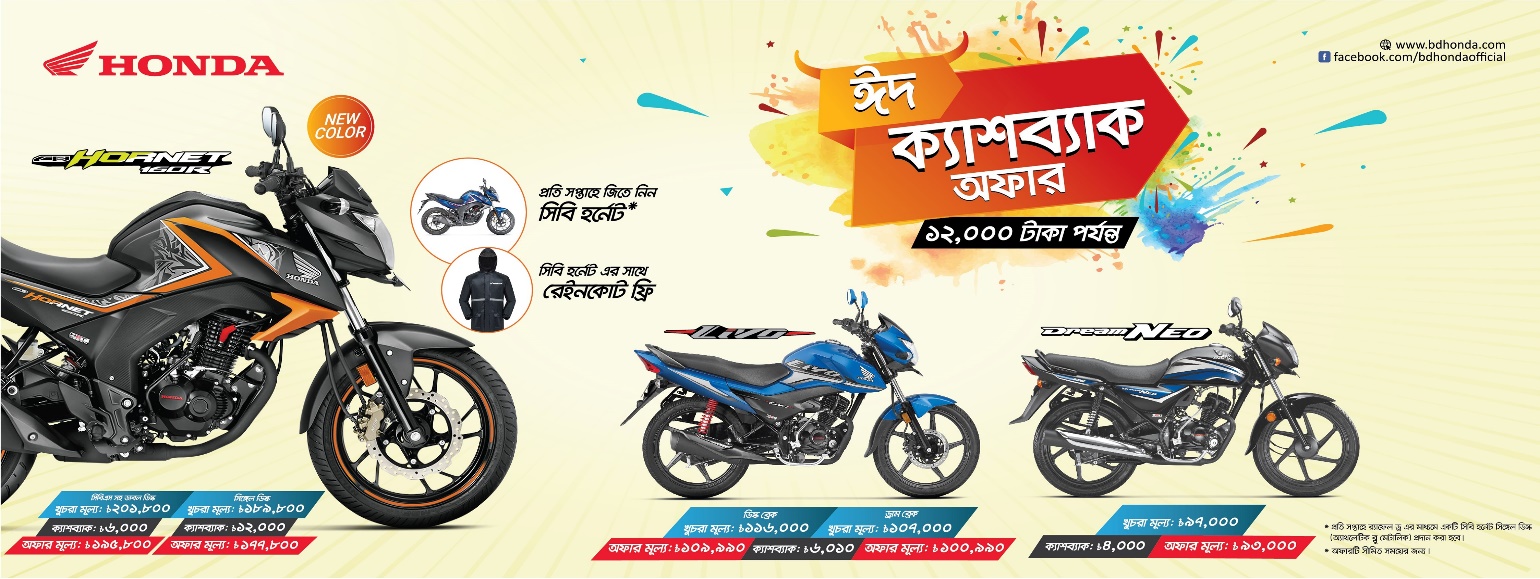 To avail this Eid Cashback Offer, new bike customers shall visit their nearest Honda Exclusive Authorized Dealer for detailed information & buy the new CB Hornet, Livo & Dream Neo models. Bangladesh Honda Private Limited reserves the rights to interpret, change or eliminate this offer any time.Enjoy the ‘EID Cashback Offer’ with Honda’s affordable mobility.Faithfully Yours Himihiko Katsuki Managing Director and CEO Bangladesh Honda Private Limited (BHL)Model NamePrice in BDTCashback in BDTOffer Price in BDTPeriodAdditional BenefitsCB Hornet 160R Standard189,80012,000177,8001st-17th August 2019Rain coat + Weekly Raffle Draw*CB Hornet 160R Deluxe201,8006,000195,8001st-17th August 2019Rain coat + Weekly Raffle Draw*Livo Disc116,0006,010109,9901st-17th August 2019Livo Drum107,0006,010100,9901st-17th August 2019Dream Neo97,0004,00093,0001st-17th August 2019